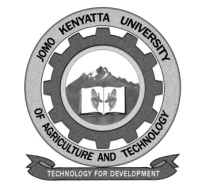 W1-2-60-1-6JOMO KENYATTA UNIVERSITY OF AGRICULTURE AND TECHNOLOGYUNIVERSITY EXAMINATIONS 2014/2015YEAR III SEMESTER II EXAMINATION FOR THE BACHELOR OF SCIENCE IN BIOCHEMISTRY AND MOLECULAR BIOLOGYHBB 2351: MOLECULAR BIOLOGY I DATE: APRIL, 2015							  TIME: 2 HOURSINSTRUCTIONS:  	 Answer Question ONE(Compulsory) and any TWO other questions_______Question One (30 Marks)i.	Define the following terms used in molecular biology;Plasmid copy number 	[2 marks]Transformation and transfection	[2 marks]Micro-array analysis			[2 marks]Phenol:chloro form: isoamyl alcohol (PCI 25:24:1)		[2 marks]Highlight the structural difference between thymine and uracil.	[1 mark]ii.	Which bond is stronger between A-T and G-C? Support your answer and state base content recommendation during manual primer design.	[4 marks]iii.	a)	State two main challenges of RNA molecules? How is each related to the concept of information flow?	[3 marks]b)	How can you assess the quality of total RNA after extraction?	[2 marks]iv.   What are the three major types of RNA molecules? How is each related to the concept of  information flow?	[3 marks]v.   Describe Watson-Crick model of DNA structure.	[8 marks]vi.  Why were 32P and 35S chosen for use in the Hershey- Chase experiment?	[2 marks]Question Two (20 Marks)Starting with a circular plasmid, PRSET-A, write a protocol for cloning 450 bp insulin gene for transforming E. coli DH5. Explain the reasons for formation of blue-white colonies on LB-Agan plate after overnight incubation.Question Three (20 Marks)Write short notes:a)	Restriction digestion	[10 marks]b)	Recombinant DNA technology	[10 marks]Question Four (20 Marks)Write a general protocol for identification of a new species of butterfly collected from Kakamega rain forest. Describe necessary molecular biology techniques and procedures for the study.Question Five (20 Marks)Discuss in detail the main characteristics of genetic material.	